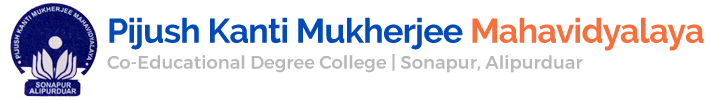                                     P.O- Sonapur ,Dist.Alipurduar,      West Bengal,Pin-736204    Ph-9333544737Email ID:pijushmukherjeemahavidyalaya@gmail.comMemo no-                                                                                                                                                                        Date 18.09.2022NOTICE    NOTICE পীযূষ কান্তি মুখার্জি মহা বিদ্যালায়ের 1st সেমিস্টার এর সমস্ত ছাত্র- ছাত্রী দের জানানো যাচ্ছে যে, আগামি 19.09.2022 থেকে ক্লাস শুরু হবে।                                                                                                                                                    BY ORDER                                                                                                    Pijush Kanti Mukherjee Mahavidyalaya